SAP Concur App Center Listing FormOverviewPlease complete the following form to populate your App Center listing and return to concur_AppCenterMarketing@sap.com. Please plan for a 1-2 week lead-time to accommodate any edits required. Be sure to review the App Center Partner Marketing Toolkit for brand guidelines and other tips.Listing updates: Any requests for updates to your App Center listing require a new form to be submitted. Please send to concur_AppCenterMarketing@sap.com. Collateral (brochures, videos, etc.): Any partner collateral materials you would like to include in your App Center listing must be reviewed by concur_AppCenterMarketing@sap.com prior to posting. Please review the App Center Partner Marketing Toolkit for tips and brand guidelines.Questions? Email us at concur_AppCenterMarketing@sap.com or attend our monthly office hours.Example App Center ListingSummary View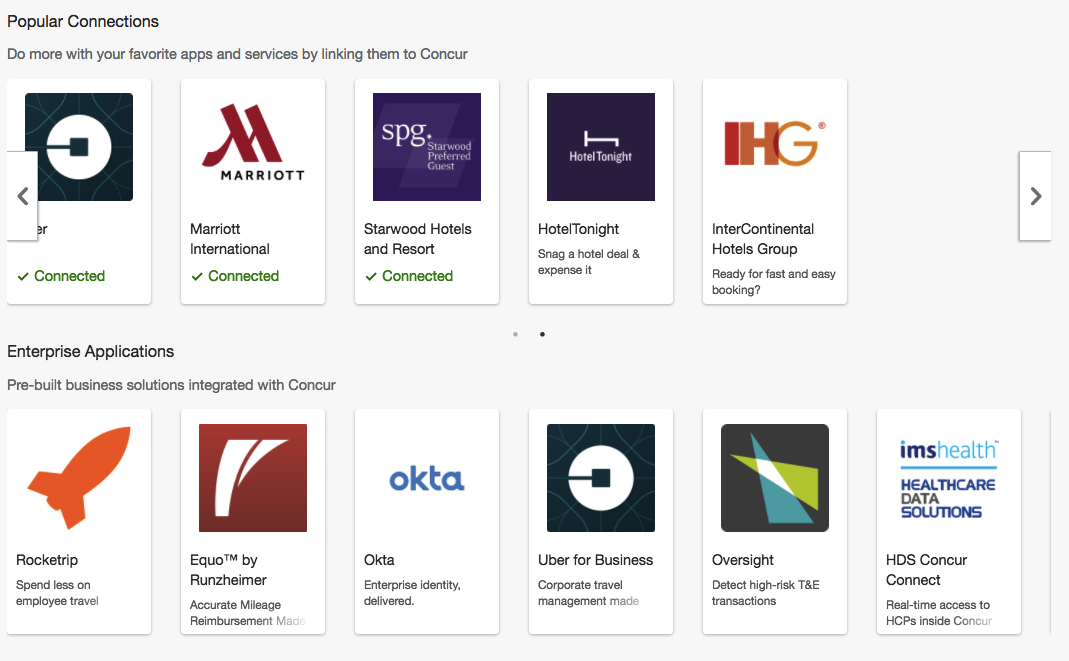 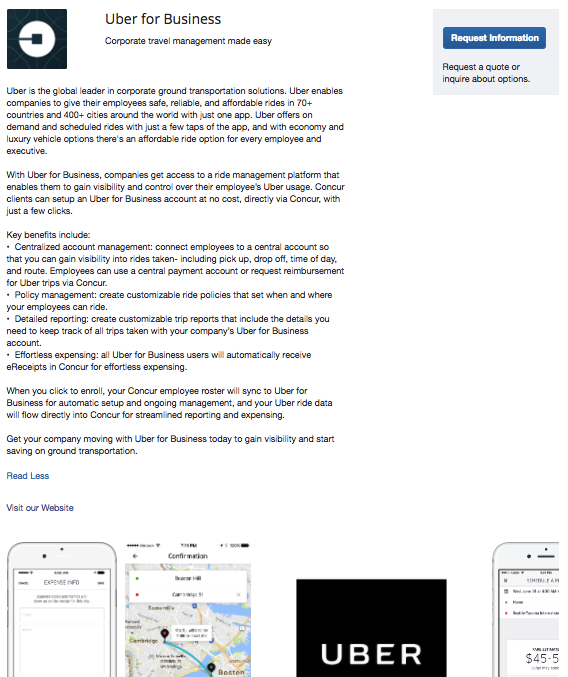 Listing LanguageWhat is the language that the following details are written in?Listing Type User (Apps for Me) or Enterprise (Apps for My Business)Listing Name Company and/or specific product name.Limit: 32 characters including spacesHeadline Short heading describing the application.Limit: 100 characters including spaces (shorter recommended)Short Description Will act as an introduction to your application and entice the reader to learn more. Briefly explain what the integration with SAP Concur solutions does.Limit: 180 characters including spacesLong Description Longer description of the application and integration with SAP Concur solutions. This will appear in the details tab of your application. You can include rich text formatting - bold, italic, bullets, and hyperlinks.Limit: 2500 characters including spacesPartner’s Listing URL URL to partner website. Required for Enterprise Application partners, the linked page must mention the partnership/integration.Brochure or Datasheet URL Required for Enterprise Application partners. Speaks to SAP Concur integration. Content hosted on partner website. For recommendations, download the optional template in the Marketing Shared Documents section of your Partner Place site on SharePoint, or view the App Center Partner Marketing Toolkit. Must comply with SAP Concur Brand Guidelines.Video URL Recommended, but not required. Ideally, the video speaks to the application and integration with SAP Concur solutions.Additional ContentYou may provide up to 5 additional pieces of content to link on your listing. Please provide your suggested name as well as the URL.Twitter Handle Provide your social handle to stay engaged with @SAPConcur.Lead/Inquiry Report Email Address Only required for Enterprise Applications. Lead inquires will be sent to this email address. More details are available here.Lead/Inquiry IT Set Up Provide your IT team the following details to place SAP Concur on the safe sender list. Leads will be sent from the Marketo marketing automation tool.To ensure receipt of all leads, provide your IT team the following details to allowlist the Concur IP address and place SAP Concur on the safe sender list.  Email From Address: concur@​info.​sap.​com From Sender: Concur App Center ReferralSubject: AppCenter Inquiry SubmissionDomain: info.sap.com, .sap.comPartner NamePartner Support URL or Email A support email or partner-hosted page that has all your contact information for product support.Partner Privacy Policy URL Provide a link to the privacy policy page on your website.Partner Terms and Conditions URL Provide a link to the Terms and Conditions page on your websiteConnect Landing Page URL URL provided must include sign in/up or sign up flows, URL must be in production and certified prior to the app launch date. Be sure to review and follow the UX Guidelines (Enterprise / User Connection).Connection Workflow One Time Password Flow unless otherwise specified.Mobile App Center Submit these details and accompanying images (see image section) in order to be listed in the “Connect to Apps” section of Concur Mobile. Currently only for User Connection apps/Apps for Me. iOS App Store URL: (URL that takes user to the mobile page to begin the connection process. Example: https://www.partnerapp.com/concur/redirect)Android Package ID and App Launch URL and Parameters: (URL that opens the app once installed on the user's mobile device. Example: me.partnername.android)Any additional parameters for either mobile platform.Keywords Used for key word search in the App Center. Include any common words that may be used to search for or find your listing. Please do not include competitors’ brand names. App works with these SAP Concur offerings Must highlight at least one.Expense - StandardExpense - ProfessionalInvoice - StandardInvoice - ProfessionalTravel - StandardTravel - ProfessionalTravel Request – ProfessionalConcur TripLinkListing Category: Highlight your integration’s functional role.Air & HotelCars & TrainsRidesMileageParkingFoodOther ExpensesComplianceDuty of CareIT SolutionsFinance & HRClient BillingERP IntegrationsAuditTax ManagementGlobal Capabilities Please read the definitions below carefully and highlight the appropriate countries with a note of the capabilities you support today. See example.Availability: What countries is your app available in? (App must be fully functional)Language Support: What languages is your app translated into? (Must include translation for the listing content and any other marketing assets you utilize for the app)Local Presence: What countries do you have local support in? (Physical presence, offices) Please provide the address and contact number for each. Examples: United States – Availability/Language/LocalFrance – Availability/LanguageIf a specific country you support is not listed below please include it separately.LocalizationOn this page, you will find a list of SAP Concur-supported languages. If your application is available in a country where one of the following languages is spoken, you may translate your listing into that language. Use this form, and insert translations for the short description, long description, and insert links to any localized landing pages. For example, if your listing is available in France, we recommend that you translate the listing to French. We recommend that all the assets that your listing links to are also localized, including the Support link.We understand that there is a cost associated with localization. To bring that cost down, consider abbreviating the length of your listing to include only the key points about the integration with SAP Concur solutions and your application.  SAP Concur-supported languagesSustainability InitiativesSAP’s purpose is to help the world run better and improve people's lives with sustainability at the core. We are driven to enable our customers to run sustainable organizations, and providing visibility into our partners’ sustainability initiatives can help us achieve this.If your business has a sustainability program, or your solution provides environmental or social responsibility benefits to customers, please provide details below.ImagesPlease submit the images below for approval:App Icon: (Required) Partner app icon with a logo or icon image, 600x600px / 700 KB / jpg or png / no white or transparent backgroundsHigh Resolution App Logo: Print quality logo to be used in future marketing activities. High resolution, eps or ai formatApp Screenshots (Max 5): Web: Recommended aspect ratio 4:3 or 16:9. Maximum width 1176 / max 700 KB / jpg or pngMobile: 9:16 ratio, 640x1138 px / max 700 KB / jpg or pngIf you plan to be listing in the Mobile App Center, please submit these required images (User Connections/Apps for Me only at this time):Small Image (Icon): 300x300px, jpg or png formatLarge Image: 600x600px, jpg or png formatScreenshots (Max 6): 920x1742px, jpg or png formatFeatured App Image: 1080x576px, jpg or png formatNote: Please avoid images with very fine or small text in them as these high-resolution images will be scaled down for use on lower resolution devices. 